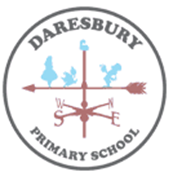 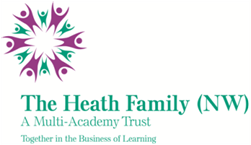 Daresbury Primary SchoolChester Road, Daresbury, Warrington. WA4 4AJPart of The Heath Family Trust (NW)NOR:  185Executive Principal:  Mr Paul HollowayInterim Head of School: Mrs Helen McGarry Tel No:  01925 740309Email:  pstaveley@dps.theheathfamily.org.ukWebsite:  www.daresburyschool.co.ukRequired:  1st January 2023Deputy Head of School L3 – L7The Governors of Daresbury Primary School are looking to appoint a highly motivated and committed leader to join a caring and dedicated team of staff committed to delivering the highest standards of education. We are looking for a resilient leader who will support, challenge and work with us as we take our school into its next stages of growth and development. A key focus of the role will be leading Personal Development and Behaviour and Attitudes across the school.  Whilst some experience in leadership and development of these would be desirable, it is not essential - it is the right values that we look for; someone who is hard-working, can inspire others and models being a life-long learner.  Applicants will need to:  Have a proven track record of outstanding teaching skills which motivate and inspire children.Demonstrate a commitment to establishing high expectations and ensuring continuous progress.Be committed to working as part of a team to bring about continued improvements across the school.Have excellent interpersonal skills and be able to develop effective relationships with pupils, staff, parents and the wider school community   Engage in all aspects of school life We can offer you:-A warm and welcoming school with high aspirations for both students and staff.A team of staff committed to achievement for all.Ongoing professional development opportunities with outstanding practitioners.Collaborative working opportunities across linked primary school and the wider MAT. A highly effective and supportive governing body.Applicants are warmly encouraged to visit our school.  Please contact Pam Staveley (School Office) on 01925 7403098 or email pstaveley@dps.theheathfamily.org.uk to arrange an appointment.  Contract type: PermanentSalary: L3 – L7Location: Daresbury Primary School, Chester Road, Daresbury, Warrington. WA4 4AJ Responsible to: Head of School Responsible for: Agreed elements of school provision leading to outstanding outcomes for all students. Main Purpose of Job: to ensure the highest quality of education, care and development opportunities for all pupils. Closing Date:- Friday 7th October 3pmLesson observations in current school:- Friday 14th October  Interviews:- Tuesday 18th October The Heath Family (NW) is committed to safeguarding and promoting the safety and welfare of children and young people and expects all staff and volunteers to share this commitment.  We follow safer recruitment practice and all appointments are subject to satisfactory enhanced DBS clearance, satisfactory references and verification of identity and qualifications. Further information about DBS checks can be found at www.gov.uk/crb-criminal-records-bureau-checkKey documentsWelcome LetterAbout the Heath Family (NW)Role SpecificationPerson SpecificationHow to applyApplication formCode of ConductSafeguarding and Child Protection Policy.